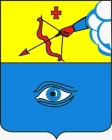 ПОСТАНОВЛЕНИЕ__22.02.2022_                                                                                                 № __17/7_ г. ГлазовО внесении изменений в постановление Администрации города Глазова от 24.08.2021 № 17/37 «О проведении капитального ремонта общего имущества в многоквартирных домах, расположенных на территории муниципального образования «Город Глазов» в 2022 году»В соответствии с частью 6 статьи 189 Жилищного кодекса Российской Федерации, Федеральным законом от 06.10.2003 № 131-ФЗ «Об общих принципах организации местного самоуправления в Российской Федерации», постановлением Правительства Удмуртской Республики от 19.05.2014 №186 «Об утверждении Региональной программы капитального ремонта общего имущества в многоквартирных домах в Удмуртской Республике», руководствуясь Краткосрочным планом реализации Региональной программы капитального ремонта общего имущества в многоквартирных домах  в Удмуртской Республике на 2019-2021 год, утвержденным приказом Министерства строительства, жилищно-коммунального хозяйства и энергетики Удмуртской Республики от 07.08.2020 №01-09/370,Уставом муниципального образования «Город Глазов», в связи с уточнением перечня многоквартирных домов собственники помещений в которых не приняли решение о проведении капитального ремонта общего имущества,П О С Т А Н О В Л Я Ю:1. Внести в постановление Администрации города Глазова от 24.08.2021 № 17/37 «О проведении капитального ремонта общего имущества в многоквартирных домах, расположенных на территории муниципального образования «Город Глазов» в 2022 году» следующие изменения:1) Перечень многоквартирных домов, расположенных на территории  муниципального образования «Город Глазов», которые подлежат капитальному ремонту в 2022 году, изложить в новой редакции, согласно Приложению к настоящему постановлению.2. Настоящее Постановление подлежит опубликованию в средствах массовой информации.3. Контроль за исполнением настоящего постановления возложить на заместителя Главы Администрации города Глазова по вопросам строительства, архитектуры и жилищно-коммунального хозяйства С.К.Блинова.Администрация муниципального образования «Город Глазов» (Администрация города Глазова) «Глазкар» муниципал кылдытэтлэн Администрациез(Глазкарлэн Администрациез)Глава города ГлазоваС.Н. Коновалов